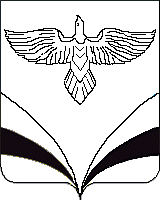        АДМИНИСТРАЦИЯ    сельского поселения Переволоки       муниципального района  Безенчукский Самарской области         ПОСТАНОВЛЕНИЕ          от 22.11.2022 г. №30              с.ПереволокиО проведении публичных слушаний по проекту бюджета сельского поселения Переволоки  муниципального района Безенчукский Самарской области на 2023 год и плановый период 2024 и 2025 годов         В соответствии с Федеральным законом  от 06.10.2003 г № 131-ФЗ «Об общих принципах организации местного самоуправления в РФ»,  Уставом  сельского поселения Переволоки,   Порядком организации и проведения публичных слушаний в сельском поселении Переволоки муниципального района Безенчукский	 Самарской	 области, утвержденным Решением Собрания представителей  сельского поселения Переволоки муниципального  района Безенчукский Самарской области от 19.02.2010г. №127 и Решением Собрания представителей  сельского поселения Переволоки муниципального  района Безенчукский Самарской области от 15.03.2012г. № 49/25 «О внесении изменений в «Порядок организации и проведения публичных слушаний в сельском поселении Переволоки муниципального района Безенчукский Самарской области»                                                                                                                  ПОСТАНОВЛЯЮ:1. Провести на территории сельского поселения Переволоки  муниципального района Безенчукский Самарской области с 26.11.2022г. по 09.12.2022года публичные слушания по проекту бюджета сельского поселения Переволоки «О бюджете  сельского поселения Переволоки  на 2023 год и плановый период 2024 - 2025г.г.2.Вынести проект бюджета сельского поселения Переволоки на 2023 год и плановый период 2024 и 2025 г.г. на публичные слушания.3. Органом, уполномоченным на организацию и проведение публичных слушаний в соответствии с настоящим постановлением, является Администрация сельского поселения Переволоки муниципального района Безенчукский Самарской области.4.Место проведения публичных слушаний (место ведения протокола публичных слушаний) –446225 Самарская область Безенчукский район с Переволоки ул. Фасадная д.15.Назначить лицом, ответственным за ведение протокола публичных слушаний и протокола мероприятия по информированию жителей поселения по вопросу публичных слушаний, заместителя главы   сельского поселения Переволоки Карпунину Е.В.6.Мероприятие по информированию жителей поселения по вопросу публичных слушаний состоится  1 декабря 2022 года в 17.00 по адресу: 446225 Самарская область Безенчукский район с Переволоки ул. Фасадная д.17.Принятие замечаний и предложений по вопросам публичных слушаний, поступивших от жителей поселения и иных заинтересованных лиц, осуществляется по адресу, указанному в пункте 5 настоящего постановления, в рабочие дни с 10 часов до 19 часов, в субботу с 12 до 17 часов. Письменные замечания и предложения подлежат приобщению к протоколу публичных слушаний.8.Прием замечаний и предложений по вопросу публичных слушаний оканчивается   06 декабря 2022 года.9.Опубликовать настоящее постановление в газете поселения «Вестник сельского поселения Переволоки».Глава  сельского поселения Переволоки			                                                            С.А. Елуферьев